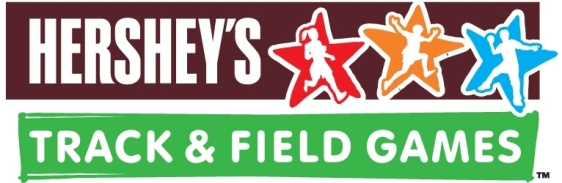 Miramichi Region Hershey Track Meet - Sunday June 15thThe Hershey track and field meet for the MIRAMICHI region will be held at the outdoor track situated in Miramichi on Sunday evening, June 15th. All boys and girls born in 2000 or later are eligible to compete in various running and field events. On-site registration will start at 6PM, with competition commencing at 6:30PM sharp. Top 5 finishers born between 2000 and 2005 will qualify to move on to the New Brunswick Provincial Hershey meet scheduled for June 29 in Moncton. Schedule: 6:30PM: 1600m 13-14 Girls and Boys            	50m 9-10 Girls and Boys 100m 11-12 Girls and Boys 100m 13-14 Girls and Boys 100m 9-10 Girls and Boys 200m 11-12 Girls and boys 200m 13-14 Girls and Boys 200m 9-10 Girls and Boys 400m 11-12 Girls and Boys 400m 9-10 Girls and Boys 800m 13-14 Girls and Boys 800m 11-12 Girls and Boys Field event6:30PM      Soft Ball Throw 13-14 Girls and Boys 9-10 Girls and Boys 11-12 Girls and Boys 6:30PM	 Standing Long Jump  9-10 Girls and Boys 11-12 Girls and Boys 13-14 Girls and Boys No more than 3 events and no more than 2 running distances For more information, please contact Gabriel LeBlanc (506 229-3745 anb@anb.ca)Compétition d’athlétisme Hershey, région de Miramichi – dimanche le 15 juinLa compétition d’athlétisme pour la région de MIRAMICHI aura lieu à la piste extérieure située à  Miramichi en soirée le dimanche le 15 juin. Tous les garçons et les filles nés en 2000 ou après sont éligibles à participer dans une variété d’évènements de courses et de pelouse. L’inscription sur les lieux débutera à 18h et la compétition débutera à 18h30. Les premiers 5 athlètes nés entre 2000 et 2005 dans chaque évènement vont se qualifier pour la compétition provincial Hershey qui aura lieu à Moncton le 29 juin.Horaire : 18h30 : 1600m 13-14 Filles et garçons            	50m 9-10 Filles et garçons100m 11-12 Filles et garçons100m 13-14 Filles et garçons100m 9-10 Filles et garçons200m 11-12 Filles et garçons200m 13-14 Filles et garçons200m 9-10 Filles et garçons400m 11-12 Filles et garçons400m 9-10 Filles et garçons800m 13-14 Filles et garçons800m 11-12 Filles et garçonsÉvènements de pelouse18h30 : Lancer du softball 13-14 Filles et garçons9-10 Filles et garçons11-12 Filles et garçons18h30 : Saut en longueur sans élan  9-10 Filles et garçons11-12 Filles et garçons13-14 Filles et garçonsPas plus de 3 évènements par athlète, dont pas plus de 2 coursesPour plus d’information, s’il vous plaît contacter Gabriel LeBlanc (506 229-3745 anb@anb.ca)